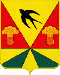 КЕМЕРОВСКАЯ ОБЛАСТЬ-КУЗБАСССовет народных депутатов Ленинск-Кузнецкого муниципального округа(первый созыв)РЕШЕНИЕ29 апреля 2021 года № 225Об утверждении порядка выдвижения, внесения, обсуждения, рассмотрения инициативных проектов, а также проведения их конкурсного отбораРуководствуясь статьей 26.1 Федерального закона от 06.10.2003 N 131-ФЗ "Об общих принципах организации местного самоуправления в Российской Федерации", Уставом Ленинск-Кузнецкого муниципального округа, Совет народных депутатов Ленинск-Кузнецкого муниципального округа решил:1. Утвердить прилагаемый Порядок выдвижения, внесения, обсуждения, рассмотрения инициативных проектов, а также проведения их конкурсного отбора.2. Обнародовать настоящее решение на стенде, размещенном в помещении администрации Ленинск-Кузнецкого муниципального округа по адресу: 652507, Кемеровская область – Кузбасс, г. Ленинск-Кузнецкий, ул. Григорченкова, дом №47; разместить на официальном сайте администрации Ленинск-Кузнецкого муниципального округа информационно-телекоммуникационной сети «Интернет».3. Контроль за исполнением настоящего решения возложить на заместителя главы муниципального района по экономике Е.А. Славинскую и на председателя постоянной действующей комиссии Совета народных депутатов Ленинск – Кузнецкого муниципального округа по налогам, бюджету и финансовой политике Н.Г. Терина в пределах полномочий.4. Настоящее решение вступает в силу со дня его обнародования и распространяет свое действие на правоотношения, возникшие с 01.04.2021 года.Глава Ленинск-Кузнецкогомуниципального округа                                                                       Е.В. НикитинПредседатель Совета народных депутатов Ленинск-Кузнецкого муниципального округа		                                                  А.А. ЯковлевУтвержден решениемСовета народных депутатовЛенинск-Кузнецкого муниципального округаот  29 апреля 2021 г. № 225ПОРЯДОКВЫДВИЖЕНИЯ, ВНЕСЕНИЯ, ОБСУЖДЕНИЯ, РАССМОТРЕНИЯИНИЦИАТИВНЫХ ПРОЕКТОВ, А ТАКЖЕ ПРОВЕДЕНИЯИХ КОНКУРСНОГО ОТБОРАГлава I. ОБЩИЕ ПОЛОЖЕНИЯСтатья 1. Предмет регулирования1. Настоящий Порядок выдвижения, внесения, обсуждения, рассмотрения инициативных проектов, а также проведения их конкурсного отбора (далее – Порядок) разработан в соответствии с Федеральным законом от 06.10.2003 № 131-ФЗ "Об общих принципах организации местного самоуправления в Российской Федерации" и регулирует отношения, возникающие в связи с выдвижением, внесением, обсуждением, рассмотрением инициативных проектов, а также проведением их конкурсного отбора.2. К отношениям, связанным с внесением, обсуждением, рассмотрением и отбором инициативных проектов, выдвигаемых для получения финансовой поддержки за счет межбюджетных трансфертов из бюджета Кемеровской области - Кузбасса, положения настоящего Порядка не применяются, если иное не предусмотрено законом и (или) иным нормативным правовым актом Кемеровской области - Кузбасса и принятыми в соответствии с ними муниципальными правовыми актами Совета народных депутатов Ленинск-Кузнецкого муниципального округа.3. Реализация полномочий администрации Ленинск-Кузнецкого муниципального округа (далее – администрация), предусмотренных настоящим Порядком, может быть возложена на отраслевые (функциональные) органы администрации и структурное подразделение администрации с правами юридического лица муниципальным правовым актом администрации Ленинск-Кузнецкого муниципального округа.Статья 2. Инициативные проекты1. Под инициативным проектом в настоящем Порядке понимается предложение жителей Ленинск-Кузнецкого муниципального округа о реализации мероприятий, имеющих приоритетное значение для жителей Ленинск-Кузнецкого муниципального округа или его части, по решению вопросов местного значения или иных вопросов, право решения которых предоставлено органам местного самоуправления Ленинск-Кузнецкого муниципального округа.2. Инициативный проект должен содержать следующие сведения:1) описание проблемы, решение которой имеет приоритетное значение для жителей Ленинск-Кузнецкого муниципального округа или его части;2) обоснование предложений по решению указанной проблемы;3) описание ожидаемого результата (ожидаемых результатов) реализации инициативного проекта;4) предварительный расчет необходимых расходов на реализацию инициативного проекта;5) планируемые сроки реализации инициативного проекта;6) сведения о планируемом (возможном) финансовом, имущественном и (или) трудовом участии заинтересованных лиц в реализации данного проекта;7) указание на объем средств бюджета Ленинск-Кузнецкого муниципального округа в случае, если предполагается использование этих средств на реализацию инициативного проекта, за исключением планируемого объема инициативных платежей;8) указание на территорию Ленинск-Кузнецкого муниципального округа или его часть, в границах которой будет реализовываться инициативный проект, в соответствии со статьей 3 настоящего Порядка.Инициативный проект включает в себя описание проекта, содержащее сведения, предусмотренные пунктами 1 - 8 настоящей части, к которому по решению инициатора могут прилагаться графические и (или) табличные материалы.Статья 3. Определение территории, в интересах населения которой могут реализовываться инициативные проекты1. Инициативные проекты могут реализовываться в интересах населения Ленинск-Кузнецкого муниципального округа в целом, а также в интересах жителей следующих территорий:1) подъезд многоквартирного дома;2) многоквартирный дом;3) группа многоквартирных домов и (или) жилых домов (в том числе улица или иной элемент планировочной структуры);4) населенный пункт;5) группа населенных пунктов.2. В целях реализации инициативных проектов по решению отдельных вопросов местного значения (иных вопросов, право решения которых предоставлено органам местного самоуправления) и (или) выполнению мероприятий отдельных муниципальных программ постановлением администрации Ленинск-Кузнецкого муниципального округа (в том числе постановлением об утверждении муниципальной программы) может быть предусмотрено разделение территории Ленинск-Кузнецкого муниципального округа на части. В указанном случае инициативные проекты выдвигаются, обсуждаются и реализуются в пределах соответствующей части территории Ленинск-Кузнецкого муниципального округа.Глава II. ВЫДВИЖЕНИЕ И ОБСУЖДЕНИЕ ИНИЦИАТИВНЫХ ПРОЕКТОВСтатья 4. Инициаторы проекта1. С инициативой о внесении инициативного проекта вправе выступить:1) инициативная группа численностью не менее 10 граждан, достигших 16-летнего возраста и проживающих на территории Ленинск-Кузнецкого муниципального округа (далее - инициативная группа);2) органы территориального общественного самоуправления;3) староста сельского населенного пункта.2. Лица, указанные в части 1 настоящей статьи (далее - инициаторы проекта):1) готовят инициативный проект;2) организуют обсуждение инициативного проекта или обеспечивают выявление мнения граждан по вопросу о поддержке инициативного проекта в соответствии с положениями настоящей главы;3) вносят инициативный проект в администрацию;4) участвуют в контроле за реализацией инициативного проекта;5) реализуют иные права и исполняют обязанности, установленные настоящим Порядком и принятыми в соответствии с ним иными муниципальными правовыми актами Ленинск-Кузнецкого муниципального округа.3. Создание инициативной группы и принятие ею решений по вопросам, указанным в части 2 настоящей статьи, оформляется протоколом.4. Решения по вопросам, указанным в части 2 настоящей статьи, принимаются инициаторами проекта, являющимися органами территориального общественного самоуправления, в соответствии с уставом территориального общественного самоуправления.Статья 5. Выявление мнения граждан по вопросу о поддержке инициативного проекта1. Инициативный проект должен быть поддержан населением Ленинск-Кузнецкого муниципального округа или жителями его части, в интересах которых предполагается реализация инициативного проекта.2. Инициатор проекта организует выявление мнения граждан по вопросу о поддержке инициативного проекта в следующих формах:1) рассмотрение инициативного проекта на собрании или конференции граждан, в том числе на собрании или конференции граждан по вопросам осуществления территориального общественного самоуправления;2) проведение опроса граждан;3) сбор подписей граждан в поддержку инициативного проекта.3. Инициатор проекта вправе принять решение об использовании нескольких форм выявления мнения граждан по вопросу о поддержке инициативного проекта.Статья 6. Собрание граждан по вопросам выдвижения инициативных проектов1. Собрание граждан по вопросам выдвижения инициативного проекта (далее - собрание) назначается и проводится по решению инициатора проекта.2. Собрание проводится на части территории Ленинск-Кузнецкого муниципального округа, в интересах жителей которой планируется реализация инициативного проекта. Если реализация инициативного проекта планируется в интересах населения Ленинск-Кузнецкого муниципального округа в целом, может быть проведено несколько собраний на разных частях территории Ленинск-Кузнецкого муниципального округа.3. В собрании вправе принимать участие жители соответствующей территории, достигшие 16-летнего возраста.4. Собрание может быть проведено:1) в очной форме;2) в очно-заочной форме.5. Возможно рассмотрение нескольких инициативных проектов на одном собрании. В указанном случае права и обязанности по организации и проведению собрания реализуются инициаторами проектов совместно.6. Расходы по проведению собрания, изготовлению и рассылке документов несет инициатор проекта.7. Администрация оказывает инициатору проекта содействие в проведении собрания, в том числе безвозмездно предоставляет помещение для его проведения.8. Собрание считается правомочным при числе участников, составляющем не менее 1/3 от числа проживающих на соответствующей территории.Статья 7. Подготовка к проведению собрания1. В решении инициатора проекта о проведении собрания указываются:1) инициативный проект, для обсуждения которого проводится собрание;2) форма проведения собрания (очная или очно-заочная);3) повестка дня собрания, а в случае проведения собрания в очно-заочной форме - вопросы, по которым планируется проведение голосования жителей;4) дата, время, место проведения собрания, а в случае проведения собрания в очно-заочной форме - также дата окончания приема решений жителей по вопросам, поставленным на голосование, и место или адрес, куда должны передаваться такие решения;5) предполагаемое количество участников собрания, проводимого в очной форме, либо участников очного обсуждения вопросов повестки дня в случае проведения собрания в очно-заочной форме;6) способы информирования жителей территории, на которой проводится собрание, о его проведении.2. Инициатор проекта направляет в администрацию письменное уведомление о проведении собрания не позднее 10 дней до дня его проведения.3. В уведомлении о проведении собрания указываются:1) сведения об инициаторе проекта (фамилии, имена, отчества членов инициативной группы, сведения об их месте жительства или пребывания, наименование органа территориального общественного самоуправления и место его нахождения);2) сведения, предусмотренные частью 1 настоящей статьи;3) фамилии, имена, отчества, номера телефонов лиц, уполномоченных инициатором проекта выполнять распорядительные функции по организации и проведению собрания;4) просьба о содействии в проведении собрания, в том числе о предоставлении помещения для проведения собрания (очного обсуждения в случае проведения собрания в очно-заочной форме).4. Уведомление о проведении собрания подписывается инициатором проекта и лицами, уполномоченными инициатором проекта выполнять распорядительные функции по его организации и проведению. От имени инициативной группы уведомление о проведении собрания подписывается лицами, уполномоченными инициативной группой выполнять распорядительные функции по его организации и проведению.5. При наличии просьбы о предоставлении помещения для проведения собрания администрация в трехдневный срок со дня поступления уведомления оповещает инициатора проекта о возможности предоставления помещения для проведения или предлагает изменить место и (или) дату и время проведения собрания. Инициатор проекта в трехдневный срок со дня получения указанного предложения обязан сообщить о согласии или несогласии на изменение места и (или) даты и времени проведения собрания (очного обсуждения в случае проведения собрания в очно-заочной форме).6. Администрация размещает сведения о проведении собрания, в том числе о порядке ознакомления с инициативным проектом, на официальном сайте администрации в информационно-телекоммуникационной сети "Интернет":1) в трехдневный срок со дня поступления уведомления о проведении собрания;2) не позднее двух дней после получения согласия инициатора проекта с предложением об изменении места и (или) даты и времени проведения собрания (очного обсуждения в случае проведения собрания в очно-заочной форме).7. Администрация вправе назначить уполномоченного представителя в целях оказания инициатору проекта содействия в проведении собрания. О назначении уполномоченного представителя администрация заблаговременно извещает инициатора проекта.Статья 8. Порядок проведения собрания в очной форме1. До начала собрания инициатор проекта обеспечивает проведение регистрации граждан, принявших участие в собрании, с составлением списка. Список граждан, принявших участие в собрании, является неотъемлемой частью протокола собрания.2. Порядок голосования по вопросам повестки дня собрания утверждается большинством голосов участников собрания. Решения по вопросам повестки дня собрания принимаются большинством голосов участников собрания.3. Собрание открывается представителем инициатора проекта. Для ведения собрания избираются председатель и секретарь.4. Председатель ведет собрание, оглашает вопросы повестки дня, предоставляет слово для выступления присутствующим, формулирует принимаемые собранием решения, ставит их на голосование, оглашает итоги голосования.5. Секретарь ведет протокол собрания, в котором отражаются все принятые собранием решения с указанием результатов голосования по ним. Протокол собрания подписывается секретарем и председателем собрания.6. В протоколе собрания указываются:1) место и время проведения собрания;2) число граждан, принявших участие в собрании;3) сведения о председателе и секретаре собрания с указанием их места жительства;4) повестка дня собрания, содержание выступлений;5) принятые решения по вопросам повестки дня.Статья 9. Порядок проведения собрания в очно-заочной форме1. В случае проведения собрания в очно-заочной форме очное обсуждение вопросов повестки дня и принятие решений по вопросам, поставленным на голосование, осуществляется в порядке, установленном настоящей статьей.2. Лица, не принимавшие участия в очном обсуждении, вправе направить по адресу, который указан в сообщении о проведении собрания, оформленные в письменной форме решения по вопросам, поставленным на голосование.3. Принявшими участие в собрании, проводимом в очно-заочной форме, считаются лица, принимавшие участие в очном обсуждении, а также лица, решения которых получены до даты окончания их приема.4. При проведении голосования должно быть получено согласие каждого жителя, участвующего в собрании, на обработку его персональных данных, оформляемое в соответствии с требованиями, установленными статьей 9 Федерального закона от 27.07.2006 N 152-ФЗ "О персональных данных".5. После завершения голосования путем опроса секретарь изготавливает протокол собрания, который подписывается секретарем и председателем собрания.6. В протоколе собрания, проводимого в очно-заочной форме, указываются:1) место и время проведения очного обсуждения;2) способ заочного голосования, даты и время его начала и окончания;3) число граждан, принявших участие в собрании;4) сведения о председателе и секретаре собрания с указанием их места жительства;5) повестка дня собрания, содержание выступлений на очном обсуждении;6) принятые решения по вопросам повестки дня и результаты голосования по ним.Статья 10. Проведение конференции граждан по вопросам выдвижения инициативных проектов1. В случае, если число жителей территории, достигших 16-летнего возраста, в интересах которых предполагается реализация инициативного проекта, превышает 1000 человек, по вопросам выдвижения инициативных проектов может быть проведена конференция граждан (далее - конференция).2. Конференция проводится в порядке, установленном статья 18 Устава Ленинск-Кузнецкого муниципального округа и статьями 6 - 8 настоящего Порядка, с учетом особенностей, определенных настоящей статьей.3. В решении инициатора проекта о проведении конференции наряду с положениями, предусмотренными частью 1 статьи 7 настоящего Порядка, должны быть указаны:1) норма представительства для избрания делегатов, которая не может быть менее 1 делегата от 100 жителей территории, достигших 16-летнего возраста;2) сроки и порядок проведения собраний для избрания делегатов.4. Неотъемлемой частью протокола конференции являются протоколы собраний об избрании делегатов.Статья 11. Сбор подписей граждан в поддержку инициативных проектов1. Сбор подписей граждан в поддержку инициативных проектов (далее - сбор подписей) проводится инициатором проекта.2. Число подписей в поддержку инициативных проектов, включая подписи членов инициативной группы, должно составлять не менее 1/3 от числа проживающих на соответствующей территории.3. Сбор подписей осуществляется в следующем порядке:1) подписи собираются посредством их внесения в подписной лист;2) в подписном листе указывается инициативный проект, в поддержку которого осуществляется сбор подписей;3) в подписном листе ставится подпись жителя и дата ее внесения. Подпись и дату ее внесения житель ставит собственноручно. Сведения о жителе, ставящем в подписном листе свою подпись, могут вноситься в подписной лист по просьбе жителя лицом, осуществляющим сбор подписей. Указанные сведения вносятся только рукописным способом, при этом использование карандашей не допускается;4) житель вправе ставить подпись в поддержку одного и того же инициативного проекта только один раз;5) каждый подписной лист должен быть заверен подписями представителя инициатора проекта, осуществлявшего сбор подписей. При заверении подписного листа представитель инициатора проекта, осуществлявший сбор подписей, собственноручно указывает свои фамилию, имя и отчество, дату рождения, адрес места жительства, а также ставит свою подпись и дату ее внесения;6) при сборе подписей допускается заполнение подписного листа на лицевой и оборотной стороне. При этом оборотная сторона является продолжением лицевой стороны с единой нумерацией подписей, а заверительные подписи и сведения о представителе инициатора проекта, осуществлявшем сбор подписей, ставятся на оборотной стороне подписного листа непосредственно после последней подписи жителя;7) при сборе подписей должно быть получено согласие каждого жителя на обработку его персональных данных, оформляемое в соответствии с требованиями, установленными статьей 9 Федерального закона от 27.07.2006 N 152-ФЗ "О персональных данных".Статья 12. Проведение опроса граждан для выявления их мнения о поддержке инициативного проекта1. Опрос граждан для выявления их мнения о поддержке инициативного проекта (далее - опрос) проводится по инициативе жителей Ленинск-Кузнецкого муниципального округа или его части, в которых предлагается реализовать инициативный проект, в следующих случаях:1) инициативный проект предлагается реализовывать в интересах населения Ленинск-Кузнецкого муниципального округа в целом;2) инициативный проект предлагается реализовывать в интересах жителей части Ленинск-Кузнецкого муниципального округа, численность которых превышает 1000 человек.2. Для назначения опроса инициатор проекта направляет в Совет народных депутатов Ленинск-Кузнецкого муниципального округа заявление, в котором указываются:1) инициативный проект, в отношении которого предлагается провести опрос;2) предложения инициатора проекта:а) дата и сроки проведения опроса;б) формулировка вопроса (вопросов), предлагаемого (предлагаемых) при проведении опроса;в) методика проведения опроса;г) минимальная численность жителей Ленинск-Кузнецкого муниципального округа, участвующих в опросе;3) сведения об инициаторе проекта (фамилии, имена, отчества членов инициативной группы, сведения об их месте жительства или пребывания, наименование органа территориального общественного самоуправления и место его нахождения).3. Если инициатором проекта является инициативная группа, заявление подписывается всеми членами инициативной группы. Если инициатором проекта являются иные лица, указанные в части 1 статьи 4 настоящего Порядка, заявление подписывается уполномоченным лицом инициатора проекта и не менее чем 10 жителями Ленинск-Кузнецкого муниципального округа или его части, в которых предлагается реализовать инициативный проект. В этом случае в заявлении также указываются сведения о лицах, подписавших заявление (фамилии, имена, отчества, сведения об их месте жительства или пребывания).4. Совет народных депутатов Ленинск-Кузнецкого муниципального округа не позднее 30 дней со дня поступления заявления рассматривает его и принимает решение о назначении опроса или об отказе в назначении опроса.5. Основанием отказа в назначении опроса является нарушение установленного настоящей статьей порядка выдвижения инициативы о проведении опроса, если допущенные нарушения не позволяют с достоверностью определить результаты волеизъявления жителей, участвовавших в выдвижении инициативы.6. Опрос граждан по вопросам выдвижения инициативных проектов проводится в порядке, установленном статьей 15 Устава Ленинск-Кузнецкого муниципального округа.7. В опросе вправе участвовать жители Ленинск-Кузнецкого муниципального округа или его части, в которых предлагается реализовать инициативный проект, достигшие 16-летнего возраста.8. Результаты опроса администрация Ленинск-Кузнецкого муниципального округа доводит до сведения инициатора проекта не позднее 3 рабочих дней после их подведения.Глава III. ВНЕСЕНИЕ И РАССМОТРЕНИЕ ИНИЦИАТИВНЫХ ПРОЕКТОВСтатья 13. Внесение инициативных проектов в администрацию Ленинск-Кузнецкого муниципального округа1. При внесении инициативного проекта в администрацию представляются:1) описание проекта на бумажном носителе и в электронной форме, к которому могут прилагаться графические и (или) табличные материалы;2) протокол создания инициативной группы или иные документы в соответствии с частью 4 статьи 4 настоящего Порядка, а также решение инициатора проекта об определении лиц, уполномоченных от его имени взаимодействовать с администрацией при рассмотрении и реализации инициативного проекта;3) протокол собрания или конференции граждан, результаты опроса граждан и (или) подписные листы, подтверждающие поддержку инициативного проекта жителями Ленинск-Кузнецкого муниципального округа или его части.2. Документы, указанные в части 1 настоящей статьи, представляются в администрацию непосредственно лицом, уполномоченным инициатором проекта взаимодействовать с администрацией при рассмотрении и реализации инициативного проекта, или направляются почтовым отправлением с объявленной ценностью при его пересылке и описью вложения.3. Датой внесения проекта является день получения документов, указанных в части 1 настоящей статьи, администрацией.4. В случае, если документы представляются в администрацию непосредственно лицом, уполномоченным инициатором проекта взаимодействовать с администрацией при рассмотрении и реализации инициативного проекта, указанному лицу выдается расписка в получении документов с указанием перечня и даты их получения администрацией. Расписка должна быть выдана в день получения документов администрацией.Статья 14. Комиссия по рассмотрению инициативных проектов1. Комиссия по рассмотрению инициативных проектов (далее - комиссия) создается в целях объективной оценки социально-экономической значимости инициативных проектов и проведения их конкурсного отбора.2. Численность комиссии составляет не менее 6 человек.3. Персональный состав комиссии определяется распоряжением администрации из числа работников администрации. При этом половина от общего числа членов комиссии должна быть назначена на основе предложений Совета народных депутатов Ленинск-Кузнецкого муниципального округа. Состав комиссии формируется таким образом, чтобы была исключена возможность возникновения конфликтов интересов, которые могут повлиять на принимаемые комиссией решения.4. Комиссия состоит из председателя комиссии, заместителя председателя комиссии, секретаря комиссии и членов комиссии, участвующих в ее работе лично.5. Председатель комиссии:1) организует работу комиссии, руководит ее деятельностью;2) формирует проект повестки дня очередного заседания комиссии;3) дает поручения членам комиссии;4) председательствует на заседаниях комиссии.6. Заместитель председателя комиссии исполняет обязанности председателя комиссии в случае его временного отсутствия.7. Секретарь комиссии:1) осуществляет информационное и документационное обеспечение деятельности комиссии, в том числе подготовку к заседанию комиссии;2) оповещает членов комиссии, инициаторов проектов и иных лиц, приглашенных на заседание комиссии, о дате, месте проведения очередного заседания комиссии и о повестке дня очередного заседания комиссии;3) ведет протоколы заседаний комиссии.8. Член комиссии:1) участвует в работе комиссии, в том числе в заседаниях комиссии;2) вносит предложения по вопросам работы комиссии;3) знакомится с документами и материалами, рассматриваемыми на заседаниях комиссии;4) задает вопросы участникам заседания комиссии;5) голосует на заседаниях комиссии.9. Основной формой работы комиссии являются заседания.10. Заседание комиссии считается правомочным при условии присутствия на нем не менее половины ее членов.11. Инициаторам проекта и их представителям обеспечивается возможность участия в рассмотрении комиссией инициативных проектов и изложения своих позиций по ним. О заседании комиссии, на котором планируется рассмотрение инициативного проекта, инициаторы проекта извещаются не позднее чем за пять дней до дня его проведения.12. Обсуждение проекта и принятие комиссией решений производится без участия инициатора проекта и иных приглашенных лиц.13. Решение комиссии принимается открытым голосованием простым большинством голосов от числа присутствующих на заседании членов комиссии. При равенстве голосов решающим является голос председательствующего на заседании комиссии.14. Члены комиссии обладают равными правами при обсуждении вопросов о принятии решений.15. В случае несогласия с принятым комиссией решением член комиссии вправе изложить письменно свое особое мнение, которое подлежит приобщению к протоколу заседания комиссии.16. По результатам заседания комиссии составляется протокол, который подписывается председательствующим на заседании комиссии, секретарем комиссии и членами комиссии, участвовавшими в ее заседании, в течение трех рабочих дней со дня проведения заседания комиссии.17. Секретарь комиссии не позднее одного рабочего дня, следующего за днем подписания протокола заседания комиссии, направляет его главе Ленинск-Кузнецкого муниципального округа.18. Организационно-техническое обеспечение деятельности комиссии осуществляет администрация.Статья 15. Порядок рассмотрения инициативного проекта администрацией Ленинск-Кузнецкого муниципального округа1. Инициативный проект рассматривается администрацией в течение 30 дней со дня его внесения.2. Информация о внесении инициативного проекта в администрацию подлежит опубликованию (обнародованию) и размещению на официальном сайте администрации Ленинск-Кузнецкого муниципального округа в информационно-телекоммуникационной сети "Интернет" в течение трех рабочих дней со дня внесения инициативного проекта в администрацию и должна содержать сведения, указанные в части 2 статьи 2 настоящего Порядка, а также об инициаторах проекта. Одновременно граждане информируются о возможности представления в администрацию своих замечаний и предложений по инициативному проекту с указанием срока их представления.3. Срок представления замечаний и предложений по инициативному проекту составляет семь рабочих дней. Свои замечания и предложения вправе направлять жители Ленинск-Кузнецкого муниципального округа, достигшие 16-летнего возраста. Замечания и предложения представляются в администрацию жителем непосредственно или направляются почтовым отправлением.4. Обобщение замечаний и предложений по инициативному проекту осуществляет комиссия.5. По результатам рассмотрения инициативного проекта комиссия рекомендует главе Ленинск-Кузнецкого муниципального округа принять одно из решений, указанных в части 7 настоящей статьи. В решении комиссии могут также содержаться рекомендации по доработке проекта.В случае, если в администрацию внесено несколько инициативных проектов, в том числе с описанием аналогичных по содержанию приоритетных проблем, комиссия рекомендует главе Ленинск-Кузнецкого муниципального округа организовать проведение конкурсного отбора.6. Конкурсный отбор организуется в соответствии со статьей 16 настоящего Порядка. Извещение о проведении конкурсного отбора направляется инициаторам проектов не позднее трех дней после принятия соответствующего решения.7. С учетом рекомендации комиссии или по результатам конкурсного отбора глава Ленинск-Кузнецкого муниципального округа принимает одно из следующих решений:1) поддержать инициативный проект и продолжить работу над ним в пределах бюджетных ассигнований, предусмотренных решением о бюджете Ленинск-Кузнецкого муниципального округа на соответствующие цели;2) отказать в поддержке инициативного проекта и вернуть его инициаторам проекта с указанием причин отказа в поддержке инициативного проекта.8. Глава Ленинск-Кузнецкого муниципального округа принимает решение об отказе в поддержке инициативного проекта в одном из следующих случаев:1) несоблюдение установленного порядка внесения инициативного проекта и его рассмотрения;2) несоответствие инициативного проекта требованиям федеральных законов и иных нормативных правовых актов Российской Федерации, законов и иных нормативных правовых актов Кемеровской области - Кузбасса, Уставу Ленинск-Кузнецкого муниципального округа;3) невозможность реализации инициативного проекта ввиду отсутствия у органов местного самоуправления Ленинск-Кузнецкого муниципального округа необходимых полномочий и прав;4) отсутствие средств бюджета Ленинск-Кузнецкого муниципального округа в объеме средств, необходимом для реализации инициативного проекта, источником формирования которых не являются инициативные платежи;5) наличие возможности решения описанной в инициативном проекте проблемы более эффективным способом;6) признание инициативного проекта не прошедшим конкурсный отбор.9. Решение по результатам рассмотрения проекта направляется инициатору проекта не позднее трех дней после дня его принятия.10. Администрация вправе, а в случае, предусмотренном пунктом 5 части 8 настоящей статьи, обязана предложить инициатору проекта совместно доработать инициативный проект, а также рекомендовать представить его на рассмотрение органа местного самоуправления иного муниципального образования или государственного органа в соответствии с их компетенцией. Для доработки проекта комиссия образует рабочую группу из числа членов комиссии, представителей администрации, представителей инициатора проекта, а также определяет срок доработки проекта. Доработанный инициативный проект рассматривается комиссией в соответствии с настоящей статьей.Статья 16. Конкурсный отбор инициативных проектов1. Конкурсный отбор осуществляет комиссия.2. Основными критериями конкурсного отбора являются:1) степень участия населения в определении проблемы, на решение которой направлен инициативный проект, и в его реализации;2) социальная эффективность от реализации инициативного проекта.3. Дополнительные критерии конкурсного отбора устанавливаются администрацией.4. Конкурсный отбор осуществляется на заседании комиссии, проводимом в соответствии со статьей 14 настоящего Порядка.5. Комиссия осуществляет оценку инициативных проектов на основе критериев для выявления инициативных проектов, прошедших конкурсный отбор.6. По итогам конкурсного отбора с учетом итоговой оценки согласно критериям комиссия принимает решение об объявлении инициативных проектов прошедшими или не прошедшими конкурсный отбор.7. Прошедшими конкурсный отбор объявляются инициативные проекты, получившие максимальный суммарный балл по всем критериям.Статья 17. Постановление администрации Ленинск-Кузнецкого муниципального округа о реализации инициативного проекта1. Глава Ленинск-Кузнецкого муниципального округа издает постановление о реализации инициативного проекта.2. Постановление о реализации инициативного проекта должно содержать:1) наименование объекта, который должен быть создан в результате реализации инициативного проекта (с указанием адреса или местоположения), или наименование мероприятия, на реализацию которого направлен инициативный проект;2) направление расходования средств бюджета Ленинск-Кузнецкого муниципального округа (строительство, реконструкция, приобретение, проведение мероприятия (мероприятий), иное);3) наименование главного распорядителя средств бюджета Ленинск-Кузнецкого муниципального округа, выделяемых на реализацию инициативного проекта;4) срок ввода в эксплуатацию (приобретения) объекта, реализации мероприятия (мероприятий);5) предполагаемая (предельная) стоимость объекта или предельный объем средств на проведение мероприятия (мероприятий) с выделением объема инициативных платежей;6) распределение по годам реализации предполагаемой (предельной) стоимости объекта или предельного объема средств на проведение мероприятия (мероприятий) с выделением объема инициативных платежей (при необходимости).Статья 18. Порядок обнародования и размещения в информационно-коммуникационной сети "Интернет" информации об инициативном проекте1. Информация о рассмотрении инициативного проекта администрацией, о ходе реализации инициативного проекта, в том числе об использовании денежных средств, об имущественном и (или) трудовом участии заинтересованных в его реализации лиц, подлежит обнародованию на стенде, размещенном в помещении администрации Ленинск-Кузнецкого муниципального округа по адресу: 652507, Кемеровская область – Кузбасс, г. Ленинск-Кузнецкий, ул. Григорченкова, дом №47 и размещению на официальном сайте администрации в информационно-телекоммуникационной сети "Интернет".2. Отчет администрации об итогах реализации инициативного проекта подлежит обнародованию и размещению на официальном сайте администрации в информационно-телекоммуникационной сети "Интернет" в течение 30 календарных дней со дня завершения реализации инициативного проекта.